РЕШЕНИЕРассмотрев обращение депутата Городской Думы Петропавловск-Камчатского городского округа по единому муниципальному избирательному округу 
Наумова А.Б. от 18.07.2017 № ГД-02-а/181/17, в соответствии с Решением Городской Думы Петропавловск-Камчатского городского округа от 26.06.2013 
№ 90-нд «О порядке регулирования отношений, связанных с формированием, финансовым обеспечением наказов избирателей в Петропавловск-Камчатском городском округе и контролем  за их выполнением», Городская Дума Петропавловск-Камчатского городского округаРЕШИЛА:	1. Внести в перечень наказов избирателей Петропавловск-Камчатского городского округа на 2017 год, поступивших депутатам Городской Думы Петропавловск-Камчатского городского округа, утвержденный решением Городской Думы Петропавловск-Камчатского городского округа от 24.08.2016 
№ 1055-р (далее - перечень), изменения согласно приложению к настоящему решению.2. Направить настоящее решение Главе Петропавловск-Камчатского городского округа для учета внесенных в перечень изменений в бюджете Петропавловск-Камчатского городского округа на 2017 год и плановый период 2018-2019 годов.3. Направить настоящее решение в газету «Град Петра и Павла» для опубликования и разместить на официальном сайте Городской Думы Петропавловск-Камчатского городского округа в информационно-телекоммуникационной сети «Интернет».Приложение к решению Городской Думы Петропавловск-Камчатского 
городского округа от 26.07.2017 № 1346-р Изменения в перечень наказов избирателей Петропавловск-Камчатского городского округа на 2017 год, 
поступивших депутатам Городской Думы Петропавловск-Камчатского городского округа, утвержденный решением Городской Думы Петропавловск-Камчатского городского округа от 24.08.2016 № 1055-рСтроку вторую изложить в следующей редакции:	Строку пятую изложить в следующей редакции:	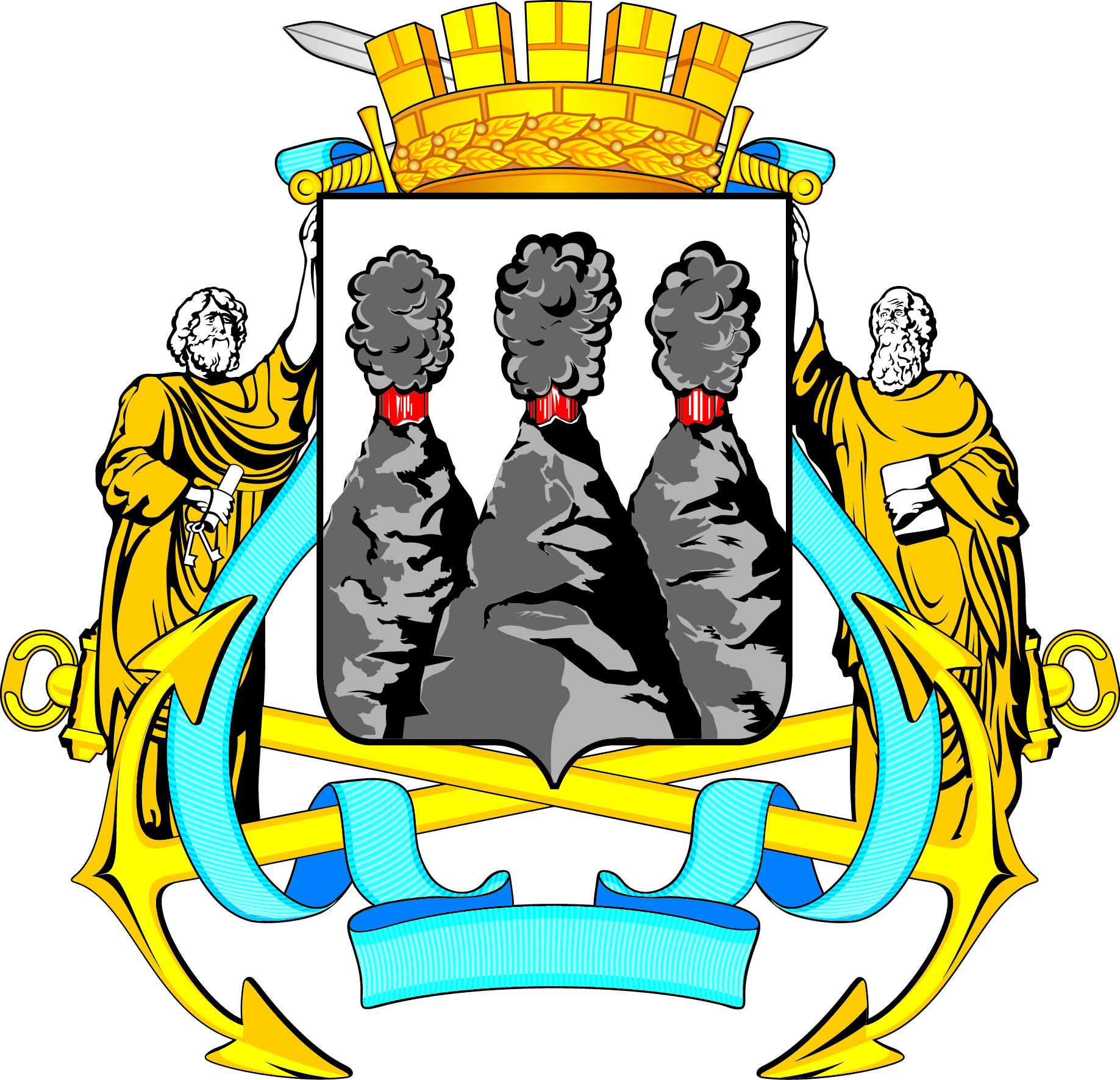 ГОРОДСКАЯ ДУМАПЕТРОПАВЛОВСК-КАМЧАТСКОГО ГОРОДСКОГО ОКРУГАот 26.07.2017 № 1346-р60-я (внеочередная) сессияг.Петропавловск-КамчатскийО внесении изменений в перечень наказов избирателей Петропавловск-Камчатского городского округа на 2017 год, поступивших депутатам Городской Думы Петропавловск-Камчатского городского округа, утвержденный решением Городской Думы Петропавловск-Камчатского городского округа от 24.08.2016 № 1055-рПредседатель Городской Думы Петропавловск-Камчатского городского округа   С.И. Смирнов«1.Агеев В.А.Гнездилов Д.А.Кирносенко А.В.Оплата расходов, связанных с участием команды «Девятый вал» муниципального бюджетного учреждения дополнительного образования «Центр внешкольной работы» в соревнованиях по судомодельному спорту в г.Новосибирске175 300Управление образования  администрации Петропавловск-Камчатского городского округа».«1.Агеев В.А.Гнездилов Д.А.Кирносенко А.В.Приобретение оргтехники для муниципального бюджетного учреждения дополнительного образования «Центр внешкольной работы»144 700Управление образования  администрации Петропавловск-Камчатского городского округа».«1.Агеев В.А.Гнездилов Д.А.Кирносенко А.В.Укрепление материально-технической базы муниципального автономного общеобразовательного учреждения «Средняя школа № 33 с углубленным изучением отдельных предметов» Петропавловск-Камчатского городского округа500 000Управление образования  администрации Петропавловск-Камчатского городского округа».«1.Агеев В.А.Гнездилов Д.А.Кирносенко А.В.Установка детских спортивных площадок на территории избирательного округа № 5430 000Управление городского хозяйства администрации Петропавловск-Камчатского городского округа».«1.Агеев В.А.Гнездилов Д.А.Кирносенко А.В.Установка спортивной площадки и малых спортивных форм на территории муниципального бюджетного дошкольного образовательного учреждения «Детский сад № 15 комбинированного вида»250 000Управлениеобразования администрации Петропавловск-Камчатскогогородского округа».«24.Воровский А.В.Стуков А.Ю.Ткаченко Т.В.Приобретение штор для актового зала, ремонт кабинетов и укрепление материально-технической базы муниципального бюджетного общеобразовательного учреждения «Средняя школа № 40» Петропавловск-Камчатского городского округа450 000Управление образования  администрации Петропавловск-Камчатского городского округа».24.Воровский А.В.Стуков А.Ю.Ткаченко Т.В.Текущий ремонт кровли муниципального автономного общеобразовательного учреждения «Средняя школа 
№ 42» Петропавловск-Камчатского городского округа200 000Управление образования  администрации Петропавловск-Камчатского городского округа».24.Воровский А.В.Стуков А.Ю.Ткаченко Т.В.Приобретение межкомнатных дверей для помещений муниципального автономного дошкольного образовательного учреждения «Детский сад 
№ 43 – Центр развития ребенка»350 000Управление образования  администрации Петропавловск-Камчатского городского округа».24.Воровский А.В.Стуков А.Ю.Ткаченко Т.В.Приобретение спортивного оборудования и обустройство уличной спортивной площадки для муниципального автономного дошкольного образовательного учреждения «Центр развития ребенка – детский сад № 8»200 000Управление образования  администрации Петропавловск-Камчатского городского округа».24.Воровский А.В.Стуков А.Ю.Ткаченко Т.В.Укрепление материально-технической базы и выполнение ремонтных работ в муниципальном бюджетном общеобразовательном учреждении «Лицей № 21» Петропавловск-Камчатского городского округа 100 000Управление образования  администрации Петропавловск-Камчатского городского округа».24.Воровский А.В.Стуков А.Ю.Ткаченко Т.В.Приобретение музыкальных инструментов для муниципального бюджетного учреждения дополнительного образования «Детская музыкальная школа № 4200 000Управление культуры, спорта и социального развития администрации Петропавловск-Камчатского городского округа».